APPLICATION FOR INCLUSION-CANCER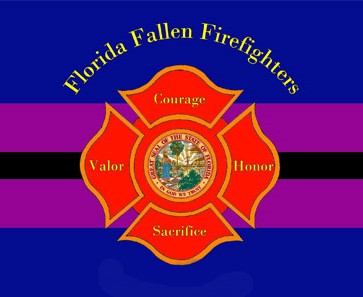 Florida Fallen Firefighter MemorialSubmitted and attested to the best of your knowledge by:Name and Rank:		 (If other than Chief)			Fire Chief:					Department:					:						:			Firefighter Info:		Full Name:					Department:					Rank:						Dates of Employment				Cancer Type:					Date of Death:					Age:							Did the firefighter work a minimum of five years?	Yes  	No  			Were there any (s. 112.1816, F.S.) Line of Duty Death Benefits issued?  Yes       No  		  	(Career Firefighter Only)								Please check that you have attached the following:  Death Certificate  Cancer diagnosis documentation  Completed Employer HIPPA form   Post retirement fire service employment, if checked, please provide documentationFamily Contact Information: (for invitation and informational purposes only)Name:		Relationship to Firefighter:	Address:		City, State, Zip:	(Additional family member information may be attached.)Reviewed by: Fire Chief Signature				(Print) Fire Chief Name			DatePlease send all forms and documentation to:  LODDApplication@MyFloridaCFO.com 